Lo sciopero e la serrata4 maggio 2018Albini	1	Jus 2017L'autotutela degli interessi collettivi: lo scenarioNell'impresa si realizza la combinazione di più fattori, ciascuno dei quali appartiene a differenti titolari (prestatore di lavoro/datore di lavoro)Ciascun soggetto cerca di trarre dal fattore di cui disponeil maggior reddito possibile e questo atteggiamento creauna potenziale situazione di conflittualità tra portatori diinteressi divergenti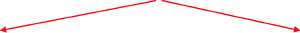 Conflitto individualeContrasto tra interessiindividuali dei singoliprestatori e datori dilavoroAlbiniConflitto collettivoJus 2008Il conflitto collettivo: definizioneII conflitto collettivo è il contrasto tra interessi generali, tipici ed astratti delle rispettive categorie.autotutela degli interessi collettivi = complesso di comportamenti variabili ma riconducibili alla precipua finalità di fremere sulla controparte perché faccia o non faccia qualcosa secondo i desideri di chi promuove l'azione di autotutela.VEsplicitamente garantiti (sciopero)Penalmente illecitiCivilmente illecitiInsuscettibili di vantazione giuridicaAlbiniComportamento non attuativo di unaprestazione di lavoroaltrimenti dovuta in base al rapportocontrattuale in attoJus 2008Cenni storici: dallo sciopero reato...Sono penalmente punite, in quanto fattispecie delittuose, "tutte le Intese degli operai allo scopo di sospendere, ostacolare o far rincarare il lavoro senza ragionevole causa" {Codice penale sardo)ed. "reato di coalizione"E' tratto tipico:dei regimi liberali classici del 700 e primo l800dell' ideologia liberistica classicaAlbini	4	jus 2008Cenni storici:... allo sciopero libertà...Nuovo codice penale (1889, Codice Zanardelli)iAbrogazione deldivieto di coalizione	► non più sanzione penalepurché posto in essere senza "violenza o minaccia"ma inadempimento contrattuale sul piano civilisticoFase della ed. "tolleranza legale": lo sciopero è una mera libertà di fatto, nel senso di libero comportamento non suscettibile di sanzione penale, che tuttavia impatta sul rapporto di lavoro come evento, imputabile ad uno dei soggetti contraenti, che lede l'originaria pattuizione e, come tale, è passibile di sanzione.Albini	5	Jus 2008Cenni storici: ... di nuovo allo sciopero reato ...Con l'avvento dell'ordinamento corporativo fascista, nel 1926 (I. 3 aprile 1926 n. 563), venne reintrodotta la repressione penale del diritto di sciopero:delitti     contro   — l'economia pubblicoreato:	sciopero:per fini contrattuali per fine politico di coazione alla P.A. di solidarietà/protesta boicottaggio occupazione di azienda sabotaggio•artt. 502 - 508 codice penale "Rocco" del 1931.•artt. 330, 333 (idem): sono reati contro la Pubblica Amministrazione lo sciopero dei pubblici dipendenti e degli addetti ai servizi pubblici.Albini	6	Jus 2008Cenni storici: ... infine, allo sciopero diritto"II diritto di sciopero si esercita nell'ambito delle leggi che lo regolano"Art. 40 della Costituzione: esso conferisce effettività al principio di libertà di organizzazione sindacale ex art. 39, comma primo della Costituzione.Fine della repressione penaleNon vi è restaurazione della libertà pre-fascistaLo sciopero ha status di dirittoAlbini7Jus 2008La natura giuridica: "diritto pubblico di libertà"I. DIRITTO PUBBLICO DI LIBERTÀ1duplice ambito di applicazione della norma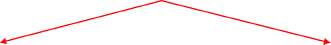 Attiene al rapporto tra Statoe cittadino, precludendol'emanazione di qualsiasiprovvedimento legislativo,amministrativo ogiurisdizionale che contrasticon il diritto di scioperoRiguarda i rapportiintersoggettivi privati, inibendoal datore di lavoro la possibilità dicompiere, nella gestione delrapporto di lavoro, atti diretti amortificare l'esercizio del diritto(art. 4 I. 604/1966, artt. 15,16 e28 dello Statuto dei lavoratori)Albini8Jus 2008La natura giuridica: diritto potestativo o assoluto?II. DIRITTO POTESTATIVO DEL LAVORATORE strettamente connesso al rapporto di lavoro ed estrinsecantesi nel potere di sospensione dell'obbligazione di lavoroPuò esercitarsi solo in funzione di una pretesa diretta contro il datore di lavoro da cui dipendeIII. DIRITTO ASSOLUTO DELLA PERSONA, condizionato all'esistenza di un contratto di lavoro, ma non inerente al rapporto giuridico con il datore di lavoroPer questa via è possibile legittimare, sia sotto il profilo penale che civile, le ipotesi dello sciopero di solidarietà e di quello diretto ad esercitare una pressione sulla P.A. al fine di interventi sulle condizioni di lavoro (sciopero economico-politico).Albini	9	JUS 2008La natura giuridica: negozio giuridicoIV.LO SCIOPERO COME NEGOZIO GIURIDICO: latitolarità del diritto spetta al singolo, ma l'esercizio è subordinato ad un negozio di autorizzazione (la proclamazione, quale dichiarazione di volontà) da parte della collettività professionale che si esprime nel sindacatoE' il tentativo di "sindacalizzare" il fenomeno, per spiegare/giustificare il coinvolgimento delle organizzazioni sindacaliAlbini	IO	jus 2008La natura giuridica: negozio giuridico"L'L'esercizio del diritto di sciopero è attribuito dall'art. 40 cost. direttamente ai lavoratori, in quanto titolari del diritto, e la legittimità dello sciopero non può essere subordinata all'iniziativa ed alla proclamazione da parte delle organizzazioni sindacali".Pret. Milano, 19/08/1996Albini	M	Jus 2008La natura giuridica: mero fatto giuridicoV. LO SCIOPERO COME SEMPLICE FATTO GIURIDICO: qualsiasi astensione dal lavoro, in quanto concertata da un gruppo di lavoratori ed avente per obiettivo la soddisfazione di un interesse collettivo, rileva non per la dichiarazione di volontà che possa in essa essere contenuta, ma come mero comportamento.E' il mero fatto dell'astensione dei lavoratori per la difesa di un interesse collettivo che assume importanza per l'ordinamento, tanto da conseguire l'effetto giuridico della sospensione del rapporto di lavoroAlbini	12	jus 2008La natura giuridica: diritto individuale e collettivoVI. LO SCIOPERO COME DIRITTO INDIVIDUALE AD ESERCIZIO COLLETTIVO: la sua titolarità spetta ad ogni singolo lavoratore, anche se, essendo riconosciuto per la tutela comune di un interesse collettivo, il suo esercizio si esplica collettivamenteNon importa il numero dei soggetti coinvolti (una collettività può essere individuata anche da due individui), rileva, invece, la funzione/finalità, la quale può essere senza dubbio comprovata dalla proclamazione sindacale, importante ma non necessaria.Non può dunque qualificarsi come sciopero legittimo, un'astensione originata da ragioni individuali senza connessione tra loro, attuata da una pluralità di lavoratori.Albini	13	jus 2008La natura giuridica: diritto individuale e collettivoU|     IL'astensione dal lavoro di un singolo lavoratore, posta in essere, oltretutto, per motivi esclusivamente individuali, non può essere considerata esercizio del diritto di sciopero, che rappresenta invece un mezzo di lotta attuato in forma collettiva e per la difesa di interessi collettivi".Cass. civ., 03/06/1982, n. 3419Albini	M	Jus 2008Una possibile definizioneCHE COSA E', QUINDI, LO SCIOPERO:E' l'astensione concertata dal lavoro da parte di una pluralità di lavoratori per la tutela dei loro interessi collettivi di carattere economico -professionale"contro Cost. 123/62"Albini	15	Jus 2008Titolarità e esercizioUn diritto a titolarità individuale con esercizio collettivo \n quanto rivolto alla tutela di un interesse collettivoAlbini	16	Jus 2008Elemento collettivo• Lo sciopero è atto collettivo nella DELIBERAZIONE ma non necessariamente nell'ATTUAZIONEAlbini	17	Jus 2008La proclamazioneL'esercizio del diritto di sciopero non è subordinato alla sua formale proclamazione né alla preventiva comunicazione al datore di lavoroAlbini	18	Jus 2008Limiti all'esercizioI	militari (illegittimo art. 180 c.p.
militare Corte Cost. 1985/126II	personale di poliziaII personale addetto a impianti nucleariI controllori di voloI lavoratori addetti a servizi pubblici essenzialiAlbini	19	Jus 2008Titolarità del dirittoI lavoratori subordinati (pubblici e privati)I lavoratori autonomi in condizione di parasubordinazione (Corte Cost. 1975/222 illegittimo art. 506 c.p.)Albini	20	Jus 2008La Costituzione e la riserva di leggeII Legislatore è intervenuto per regolare l'esercizio del diritto di sciopero solo in due settori: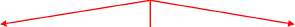 nei servizi pubbliciessenziali (L. n. 146/1990,come modificata dalla L. n.83/2000, che ha abrogato gliartt. 330, 333 c.p)nel settore nucleare, exd.p.r. n. 185/1964Da qui l'azione "residuale" di inquadramento giuridico svolta dalla giurisprudenza, sia costituzionale che ordinariaAlbini21Jus 2008I limiti esterni ed interni all'esercizio deldiritto di scioperoI "limiti" individuano la cornice entro la quale il diritto di sciopero può' esercitarsi in maniera incontrastata, forte della sua natura di diritto costituzionale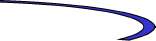 LIMITI ESTERNIDerivano dalla necessità di tenereconto degli altridiritti costituzionali, iquali hanno medesimadignitàLIMITI INTERNISono quelli definiti comecoessenziali alla suanozione: contemporaneitàe continuità dellaastensioneAlbini22Jus 2008Limiti esterni: la giurisprudenza costituzionale e le tipologie di sciopero desumibili dal codice penale"II diritto di sciopero si esercita nell'ambito delle leggi che lo regolano" (art. 40 della Costituzione).Rinvio:leggi futureVS.leggi preesistentiCodice penale RoccoAlbini23Jus 2008La Corte Costituzionale e lo sciopero per fini contrattualiWI lavoratori addetti a stabilimenti, aziende o uffici, che, in numero di tre o più, abbandonano collettivamente il lavoro, ovvero lo prestano in modo da turbarne la continuità o la regolarità, col solo scopo di imporre ai datori di lavoro patti diversi da quelli stabiliti, ovvero di opporsi a modificazioni di tali patti o, comunque, di ottenere o impedire una diversa applicazione dei patti o usi esistenti, sono puniti con la multa fino a lire 200.000" (Corte Costituzionale 4 maggio 1960 n. 29: illegittimità costituzionale dell'art. 502 c.p.)Albini	24	jus 2008La Corte Costituzionale e lo sciopero politico Lo SCIOPERO PER FINI POLITICI, a patto che non sia diretto a sovvertire l'ordinamento costituzionale ovvero ad impedire od ostacolare il libero esercizio dei poteri legittimi nei quali si esprime la sovranità popolare, non è punibile come reato.(C. Cost. 27 dicembre 1974 n. 290, su art. 503 c.p.).MA:Sciopero a carattere economico politico, diretto ad ottenere l'emanazione di atti politici aventi impatto sulle condizioni socio economiche dei lavoratori: è tutelato dall'art. 40 Cost. (es: a difesa dei tickets sanitari; contro la riforma delle pensioni)Sciopero politico in senso
stretto, penalmente lecito,
rientrante nella sfera delle
libertà costituzionalmente
garantite (art. 3, comma 2,
Cost.): non essendo però
tutelato dall'art. 40 della
Cost.,	permane	laresponsabilità contrattuale del lavoratoreAlbini25Jus 2008La Corte Costituzionale e lo sciopero politicoLo sciopero politico in senso stretto non deve essere inteso come "diritto" tutelato dall'art. 40 cost., qual è lo sciopero economico e contrattuale, ma come "libertà". In quanto tale è immune da sanzioni penali, ma non da eventuali "sanzioni civili", né dalle conseguenze previste per l'inadempimento dalle norme di diritto comune, in specie quelle del diritto del lavoro.Deve pertanto considerarsi illegittimo lo sciopero di natura politica effettuato dai lavoratori per protesta contro la guerra in Kossovo e privo di antisindacalità ex art. 28 st. lav. il comportamento datoriale consistito nella indicazione sui listini paga della causale "ore non lavorate" e nella prospettazione di sanzionare disciplinarmente gli stessi lavoratori, se aderenti ad altri scioperi politici.Trib. Torino, 20/04/2000Albini	26	jus 2008La Corte Costituzionale e gli scioperi di coazione e di solidarietàs Lo sciopero avente lo scopo di costringere l'Autorità Pubblica a dare o ad omettere un provvedimento ovvero lo scopo di influire sulle deliberazioni di essa, a patto che non sia diretto a sovvertire l'ordinamento costituzionale ovvero ad impedire od ostacolare il libero esercizio dei poteri legittimi nei quali si esprime la sovranità popolare, non è punibile come reato (ed. SCIOPERO DI COAZIONE ALLA PUBBLICA AUTORITÀ')(Corte Cost. 13 giugno 1983 n. 165, su art. 504 c.p.).s Lo sciopero per solidarietà con altri lavoratori scioperanti è legittimo, ove l'affinità delle esigenze che motivano l'agitazione degli uni e degli altri sia tale da fare fondatamente ritenere che senza l'associazione di tutti in uno sforzo comune esse rischino di rimanere insoddisfatte(Corte Cost. 28 dicembre 1962 n. 123, su art. 505 c.p.).Albini	27	jus 2008Limiti interni: le forme anomale di scioperoAllo sciopero "di nozione giurisprudenziale", caratterizzatoda "limiti interni" che lo definiscono e che soggiace unicamente ai "limiti esterni" derivanti dalla salvaguardia didiritti costituzionalmente garanti,qualiLibertà diiniziativaeconomicaprivata(art. 41 Cost.)Integrità della proprietà(art. 42 Cost.)Sicurezza delle persone(art. 32 Cost.)si affiancano forme di astensione collettiva che in quanto non corrispondenti allo stereotipo elaborato dalla giurisprudenza,sono state definite come anomaleAlbini28Jus 2008Limiti interni: le forme anomale di scioperoCaratteristiche comuni:tendono a procurare il maggior danno alla controparte, con
la minima perdita di retribuzione per gli scioperanti;richiedono una notevole compattezza dei lavoratori (per
questo motivo il loro ricorso è extremaratió)sono, in linea di principio, leciteTipologie più frequenti:Sciopero a sorpresa: è quello effettuato senza preavvisoSciopero a singhiozzo:  è un'astensione dallavoro frazionata nel tempo in periodi brevi	Sciopero■	Sciopero a scacchiera: gruppi di lavoratori,	articolato
le     cui     attività     sono      interdipendenti
nell'organizzazione del lavoro, scioperano intempi diversiAlbini	29	Jus 2008Altre tipologie di sciopero e non>Lo sciopero breve o parzialeLegittimità Cass. 6/10/1999, n. 11147Nel pubblico CONS. STATO 21/01/1993 in senso
contrario>Lo sciopero dello straordinarioLegittimo anche se parziale
>Lo sciopero "bianco"Legittimo se non sconfina nell'occupazione
>Lo sciopero delle mansioni•	Illegittimo è inadempimento contrattuale (alcuni
contro)>Lo sciopero di rendimentoInadempimento contrattuale
>Lo sciopero pignoloComportamento illegittimoAlbini	30	jus 2008Sciopero articolato: la ed. teoria del "danno ingiusto"PRIMA FASE:E illegittimo perché provoca un "danno ingiusto".Non vi è "corrispettività dei sacrifici".Danno subito dal datore > perdita della retribuzionedanno ingiusto, in quanto "diverso e più grave di quello necessariamente inerente ai mancati utili dovuti alla momentanea sospensione dell'attività lavorativa, perdita compensata o limitata dal mancato pagamento della retribuzione agli scioperanti" (Cass. 3 marzo 1967 n. 512).Albini	31	jus 2008Sciopero articolato: dal "danno ingiusto"al "danno giusto"SECONDA FASE:• raffronto tra i principi costituzionaliart. 40 Cost.	vs.        art. 41 Cost.itra i beni che lo sciopero non deve ledere vi è anche quello della libertà diiniziativa economicateoria del danno alla produttività: lo sciopero è illegittimo se è attuato con
modalità tali da pregiudicare la capacità produttiva dell'azienda, la conservazione
della sua organizzazione, la possibilità di repentinamente "riavviare" il sistema
non appena terminata l'astensione dal lavoro.Per converso, qualsiasi danno alla produzione, inteso come la possibilità di
ricavare, oggi, adesso, da queste attività un risultato produttivo, è ammesso.Cass. 30 gennaio 1980 n. 711Albini	32	jus 2008Le conseguenze dello sciopero sul rapportodi lavoro"Qui iure suo  ut/tur,   neminem  laedit" : "L'esercizio   di   un  diritto soggettivo non comporta alcuna responsabilità per danno".Sospensione del rapporto di lavoro e delle due obbligazioni fondamentali:   lavoro vs. retribuzioneperdita della retribuzione per tutta la durata dell'astensione, ivi compresi, secondo la giurisprudenza prevalente, i riflessi sulla retribuzione indiretta (tredicesima mensilità/gratifica natalizia, etc).Tale regola pare applicabile anche con riferimento all'anzianità del lavoratore utile ai fini dei diversi istituti legali/contrattuali, semprechè la stessa maturi in relazione all'effettivo servizio e non invece alla durata del rapporto (cf r. ceni)Albini	33	jus 2008Le conseguenze dello sciopero sul rapporto di lavoroII rifiuto da parte del datore di lavoro delle prestazioni di lavoro offerte da dipendenti addetti a reparti diversi da quelli dove si attua uno sciopero, è legittimo ove sia impossibile l'utilizzazione di dette prestazioni, e tale impossibilità deve essere valutata, nell'ipotesi di organizzazione produttiva a ciclo integrato, in relazione alle ripercussioni dello sciopero in un reparto sul funzionamento degli altri, considerando che il datore di lavoro non è tenuto a cambiare programmi di lavoro in conseguenza dello sciopero, predisponendo misure implicanti perdite economiche o spese ulteriori per poter utilizzare le prestazioni lavorative degli altri settori che non partecipano all'astensione dal lavoro. Trib. Milano, 31 maggio 1996; Cass. 4 marzo 2000 n. 2446.Albini	34	jus 2008Le conseguenze dello sciopero sul rapporto di lavoroNell'ipotesi in cui il datore di lavoro si trovi nell'impossibilità di ricevere la prestazione lavorativa per causa a lui non imputabile (nella specie, per l'adesione ad uno sciopero da parte della stragrande maggioranza del personale dipendente e la conseguente inutilizzabilità del personale residuo non scioperante), il diritto alla retribuzione non viene meno per quei lavoratori il cui rapporto di lavoro sia già sospeso per malattia ai sensi dell'art. 2110 c.c.t atteso che la speciale disciplina dettata per ragioni di carattere sociale dall'ari". 2110 c.c. investe in via esclusiva il rapporto tra datore di lavoro e singolo lavoratore, e su di essa non possono pertanto incidere le ragioni che, nel medesimo periodo di sospensione del rapporto, rendano impossibile la prestazione di altri dipendenti in servizio, senza che, peraltro, possa in tal modo configurarsi una violazione del principio di parità di trattamento. Cass. civ., Sez.lav., 09/04/1998, n.3691Albini	35	jus 2008Le conseguenze dello sciopero sul rapporto di lavoro•	In forza del principio della sinallagmaticità delle prestazioni, i periodi
di sciopero non sono utili ai fini della maturazione delle ferie e incidono
negativamente  sulla  determinazione  della gratifica  natalizia  e  del
premio  di   produzione,  tranne   il   caso   di   diversa  e   più   favorevole
pattuizione contrattuale (nella specie, è stato  ritenuto  che  il  ceni
industria metalmeccanica privata contempla l'incidenza negativa dello
sciopero sulla maturazione delle ferie solo ove la somma degli scioperi
nel  periodo di  riferimento abbia superato  i quindici giorni, mentre
l'incidenza negativa sulla gratifica natalizia e sul premio produzione si
ha indipendentemente dal superamento o meno del termine di quindici
giorni).Pret. Bergamo, 20/11/1989•	Poiché le ferie, in base a precisa disposizione contrattuale, maturano
in relazione ad ogni "anno di servizio", ed il lavoratore in sciopero è
comunque "in servizio", deve ritenersi illegittima la trattenuta dei ratei
di ferie afferenti il periodo di sciopero.Pret Milano, 16/05/1988Albini	36	jus 2008La serrataDEFINIZIONEE' la chiusura totale o parziale dell'impresa, con rifiuto di accettare la prestazione lavorativa e, di conseguenza, di pagare le retribuzioniCARATTERISTICHE Silenzio della Carta Costituzionale A seguito di Corte Cost. 4 maggio 1960 n. 29, che ha abrogato l'art. 502 del c.p. (reato di serrata per fini contrattuali), è comportamento non perseguibile penalmente. E1 mera libertà di fatto.Albini	37	jus 2008La serrataMA:^Serrata a fine politico (art. 503 c.p.). ^Serrata  di  coazione  della  pubblica autorità(art. 504 c.p.). ^Serrata per solidarietà e protesta (art. 505c.p.).continuano ad essere considerate reato, in quanto attinenti a conflitti non strettamente riquardanti i rapporti di lavoro (Corte Cost. 15 dicembre 1968 n. 141, su reato di serrata per protesta).Albini	38	jus 2008La serrataCONSEGUENZENon essendo un diritto, può dare origine a responsabilità civile.Qualificazione giuridica determinabile solo nell'ottica del rapporto individuale di lavoro, come:Inadempimento contrattuale (mancato assolvimento dello obbligo di retribuzione).Quantificazione danno:retribuzione, meno aliunde perceptum.—■*bancata cooperazione del creditore all'adempimentodella prestazione deldebitore (rifiuto, senzagiustificato motivo, diricevere la prestazioneofferta)Quantificazione danno: retribuzione integrale.Albini39Jus 2008La repressione della condotta antisindacale> LA CONDOTTA ANTTSINDACALE: il concettoE' un comportamento diretto ad impedire o limitare l'esercizio della libertà e dell'attività sindacale, nonché del diritto di sciopero (art. 28, L. 20 maggio 1970 n. 300 - Statuto dei lavoratori -)> I PRESUPPOSTIArt. 28 come strumento per rendere effettivo il principio di libertà
sindacale ex art. 39 della Costituzione;strumento necessario, in quanto la semplice autotutela "di fatto" (di
cui è espressione, per es., lo sciopero), è forma di difesa di alto
costo e risultato incerto;semplice  finalità di   ripristinare   lo  status quo ante tramite  un
meccanismo di coazione indiretta (artt. 650 e 36 c.p.);comportamento scorretto posto in essere da soggetto che eserciti i
poteri del datore di lavoroAlbini	40	jus 2008La repressione della condotta antisindacale> LA CONDOTTA ANTTSINDACALE: caratteristiche essenzialiplurioffensività, come idoneità ad incidere nello stesso
momento sull'interesse individuale e collettivo;qualificazione dell'aggettivo "sindacale" come riferimento
all'attività di autotutela organizzata dei lavoratori (è
illecito opporsi al conflitto reprimendolo a priori, è
invece lecito opporsi "nel" conflitto, una volta che si è
accettato tale metodo e le relative conseguenze);interesse ad agire in capo ad associazione nazionale
(quindi sono esclusi i singoli o gruppi di lavoratori, nonché
i sindacati non aventi la sopracitata caratteristica).Albini	41	jus 2008La repressione della condotta antisindacale> LA PROCEDURA DI REPRESSIONEricorso degli organismi locali delle associazioni sindacali nazionali
che vi abbiano interesse;nei due giorni successivi, convocate le parti ed assunte sommarie
informazioni, decreto provvisorio del magistrato, motivato ed
immediatamente esecutivo, con cui viene imposta al datore di lavoro
la cessazione del comportamento illegittimo e la rimozione degli
effetti;entro 15 giorni dalla comunicazione del decreto alle parti, facoltà di
opposizione al magistrato, che decide con sentenza penale di
condanna immediatamente esecutiva;pubblicazione della sentenza;in caso di mancata ottemperanza al decreto provvisorio o alla
sentenza definitiva, il datore di lavoro è punito ai sensi dell'ari*.
650 c.p.Albini	42	jus 2008